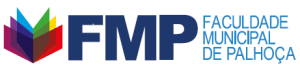 FORMULÁRIO DE INSCRIÇÃOCURSO CONDUTOR AMBIENTALNOME:NOME:NOME:DATA DE NASCIMENTO:RG:CPF:ESCOLARIDADE:ESCOLARIDADE:NATURALIDADE: PROFISSÃO:PROFISSÃO:E-MAIL:                                                ENDEREÇO:ENDEREÇO:CEP:CIDADE:CIDADE:TELEFONENÚMERO DE INSCRIÇÃO:_______________________________________________________Assinatura:_________________________________________________Inscrição recebida por:______________________________________        Data----/------/-------NÚMERO DE INSCRIÇÃO:_______________________________________________________Assinatura:_________________________________________________Inscrição recebida por:______________________________________        Data----/------/-------NÚMERO DE INSCRIÇÃO:_______________________________________________________Assinatura:_________________________________________________Inscrição recebida por:______________________________________        Data----/------/-------                                                     COMPROVANTE DE INSCRIÇÃONúmero de inscrição:_______________________________________________________Inscrição recebida por:______________________________________Data----/------/-------                                                     COMPROVANTE DE INSCRIÇÃONúmero de inscrição:_______________________________________________________Inscrição recebida por:______________________________________Data----/------/-------                                                     COMPROVANTE DE INSCRIÇÃONúmero de inscrição:_______________________________________________________Inscrição recebida por:______________________________________Data----/------/-------